Name of Journal: World Journal of OrthopaedicsESPS Manuscript NO: 27707Manuscript Type: Original ArticleRetrospective StudyHeterotopic ossification after the use of recombinant human bone morphogenetic protein-7Papanagiotou M et al. Heterotopic ossification following rhBMP-7 useMarianthi Papanagiotou, Zoe H Dailiana, Theophilos Karachalios, Sokratis Varitimidis, Michael Hantes, Georgios Dimakopoulos, Marianna Vlychou, Konstantinos N MalizosMarianthi Papanagiotou, Zoe H Dailiana, Theophilos Karachalios, Sokratis Varitimidis, Michael Hantes, Konstantinos N Malizos, Department of Orthopaedic Surgery, Faculty of Medicine, University of Thessalia, 41500 Larissa, GreeceGeorgios Dimakopoulos, Medical Statistics, Epirus Science and Technology Park, University of Ioannina Campus, 45500 Ioannina, GreeceMarianna Vlychou, Department of Radiology and Medical Imaging, Faculty of Medicine, University of Thessalia, 41500 Larissa, GreeceAuthor contributions: All the authors contributed to the manuscript.Supported by The European Union (European Social Fund - ESF) and Greek national funds through the Operational Program “Education and Lifelong Learning” of the National Strategic Reference Framework (NSRF)-Research Funding Program: Heracleitus II.Institutional review board statement: This study was reviewed and approved by the Educational Board of the University Hospital of Larissa, Greece.Informed consent statement: Patients provided informed consent to receive the specific treatment. In the present study the analysis used anonymous clinical data that were obtained after each patient agreed to treatment by written consent.Conflict-of-interest statement: We have no financial relationships to disclose.Data sharing statement: No additional data on this topic are available.Open-Access: This article is an open-access article which was selected by an in-house editor and fully peer-reviewed by external reviewers. It is distributed in accordance with the Creative Commons Attribution Non Commercial (CC BY-NC 4.0) license, which permits others to distribute, remix, adapt, build upon this work non-commercially, and license their derivative works on different terms, provided the original work is properly cited and the use is non-commercial. See: http://creativecommons.org/licenses/by-nc/4.0/Manuscript source: Invited manuscriptCorrespondence to: Zoe H Dailiana, MD, PhD, Associate Professor, Department of Orthopaedic Surgery, Faculty of Medicine, University of Thessalia, 3 Panepistimiou St, Biopolis, 41500 Larissa, Greece. dailiana@med.uth.grTelephone: +30-24-13502722 Fax: +30-24-13501011Received: June 13, 2016Peer-review started: June 20, 2016First decision: July 29, 2016Revised: August 29, 2016Accepted: October 25, 2016Article in press: Published online: AbstractAIMTo present the incidence of heterotopic ossification after the use of recombinant human bone morphogenetic protein-7 (rhBMP-7) for the treatment of nonunions.METHODSBone morphogenetic proteins (BMPs) promote bone formation by auto-induction. Recombinant human BMP-7 in combination with bone grafts was used in 84 patients for the treatment of long bone nonunions. All patients were evaluated radiographicaly for the development of heterotopic ossification during the standard assessment for the nonunion healing. In all patients (80.9%) with radiographic signs of heterotopic ossification, a CT scan was performed. Nonunion site palpation and ROM evaluation of the adjacent joints were also carried out. Factors related to the patient (age, gender), the nonunion (location, size, chronicity, number of previous procedures, infection, surrounding tissues condition) and the surgical procedure (graft and fixation type, amount of rhBMP-7) were correlated with the development of heterotopic ossification and statistical analysis with Pearsons χ2 test was performed.RESULTSEighty point nine percent of the nonunions treated with rhBMP-7, healed with no need for further procedures. Heterotopic bone formation occurred in 15 of 84 patients (17.8%) and it was apparent in the routine radiological evaluation of the nonunion site, in a mean time of 5.5 months after the rhBMP-7 application (range 3-12). The heterotopic ossification was located at the femur in 8 cases, at the tibia in 6, and at the humerus in οne patient. In 4 patients a palpable mass was present and only in one patient, with a para-articular knee nonunion treated with rhBMP-7, the size of heterotopic ossification affected the knee range of motion. All the patients with heterotopic ossification were male. Statistical analysis proved that patient’s gender was the only important factor for the development of heterotopic ossification (P = 0.007). CONCLUSIONHeterotopic ossification after the use of rhBMP-7 in nonunions was common but it did not compromise the final clinical outcome in most cases, and affected only male patients.Key words: Nonunion; Bone morphogenetic protein; Recombinant human bone morphogenetic protein-7; Heterotopic ossification; Long bone; Bone graft; Osteoinduction© The Author(s) 2016. Published by Baishideng Publishing Group Inc. All rights reserved.Core tip: Bone morphogenetic proteins are identified as factors promoting osteogenesis. In this study an attempt was made to estimate the rate of heterotopic bone formation in patients with long bone nonunions treated with recombinant human bone morphogenetic protein-7 (rhBMP-7), and to identify predisposing factors, related to the patient, the nonunion characteristics, and the surgical procedure. Eighteen percent of the patients developed heterotopic ossification on the radiographs, without functional limitations. All patients that developed heterotopic ossification were male. This rate of heterotopic ossification after rhBMP-7 use for the treatment of long bone nonunions is higher than the rates reported in literature. Papanagiotou M, Dailiana ZH, Karachalios T, Varitimidis S, Hantes M, Dimakopoulos G, Vlychou M, Malizos KN. Heterotopic ossification after the use of r recombinant human bone morphogenetic protein-7. World J Orthop 2016; In pressINTRODUCTIONHeterotopic ossification is commonly complicating orthopaedic procedures and trauma but its highest incidence occurs after brain injuries. The hip, the elbow, and the knee are the most commonly affected joints after muscle damage, intramuscular hematoma and brain trauma[1-7]. Depending on the site and the location of the heterotopic bone, it may interfere with muscle and tendon function and limit the range of joint motion [3,4]. In experimental models, heterotopic bone is induced after implantation of bone marrow cells in muscle or in the peritoneal cavity [7] and allo-transplatation of demineralized bone matrix[8]. The later is linked to the activity of Bone Morphogenetic Proteins (BMPs) as factors promoting osteogenesis by auto-induction in extra-skeletal sites, as described by Urist et al[8].	Since their identification BMPs have been isolated and experimentally applied in several preclinical models. Recombinant (rh) forms are available for two of the BMPs (rhBMP-2 and rhBMP-7), and have been licensed by the american food and drug administration for clinical use in tibia nonunions (rhBMP-7)[9-11], and acute tibia fractures (rhBMP-2)[12,13]. Although the formation of heterotopic bone after the rhBMPs application in experimental animal models is well known[14], only a few reports confirm these findings in the clinical practice.	The aim of our study is to describe the development of heterotopic ossification in a series of 84 patients with long bone nonunions treated with bone graft and rhBMP-7, and to identify risk factors related to the patient, the nonunion and the surgical procedure. MATERIALS AND METHODSEighty-four patients (60 men and 24 women), with long bone nonunions treated with the combination of bone grafts and rhBMP-7, (Osigraft, Stryker Pharmaceutical) between 2004 and 2008[15] were evaluated for the development of heterotopic ossification. Nonunions were located in the upper (13) and lower (71) extremity and all patients had undergone at least one previous failed procedure for the treatment of the nonunion. The product used consisted of 3.3 mg of lyophilized rhBMP-7 combined with 6.7 mg of type I bovine collagen. The standard surgical procedure consisted of debridement of the nonunion site till normal viable bone margins. RhBMP-7 was applied mixed with bone grafts[15]. After rhBMP-7 implantation, irrigation was avoided, so as to prevent product leakage at the surrounding tissues. 	Ηeterotopic ossification was diagnosed as a delayed postoperative complication, during the standard postoperative radiographic evaluation for the assessment of healing of the nonunion. The efficacy of rhBMP-7 on the treatment of long bone nonunions, in this series of patients, has already been published in a previous study[15]. In all patients with apparent signs of heterotopic bone formation on the radiographs, a Quantitative Computed Tomography (Q-CT) and 3D-CT reconstruction (employing Osirix software) were obtained to confirm the diagnosis. The patients with heterotopic ossification were additionally evaluated clinically by palpation and examination of the range of motion of the adjacent joints. 	Factors related to the patient (age, gender), the nonunion (location, size, chronicity, number of previous failed procedures, presence of infection, and condition of the surrounding soft tissues) and the type of the index surgical procedure (type of graft and amount of rhBMP-7 used), were also analyzed and correlated with the presence of heterotopic ossification.Statistical analysis was performed with the Pearson χ2 test and with a logistic regression model under Firth’s correction (Stata version 10). RESULTSHeterotopic bone formation was diagnosed as a delayed complication within the first postoperative year in 15 patients (17.8%) (Figures 1-3). All patients were male (Figure 4) and the mean time to heterotopic ossification radiographic appearance was 5.5 mo (3 to 12 mo) after the index procedure. The heterotopic ossification was located at the lower extremity in 14 cases, 6 of them at the tibia and in 8 at the femur. In one case heterotopic ossification developed in a patient with a humeral nonunion. The ectopic bone was palpable in 4 patients, but only one had a limitation of the range of motion after the treatment of a para-articular distal femoral nonunion. This patient developed a significant restriction of flexion and extension of the knee joint (Figure 3). 	The results were presented with the use of means and standard deviations or counts and percentages, where appropriate. The effect of categorical variables on the main outcome was examined with the use of the χ2 test, while the effect of scale variables with the use of the t-test for independent samples or the Mann-Whitney test where normality did not hold, after implementation of the Shapiro Wilk test. The variables were then used in a logistic regression model under Firth’s correction. Significance was in all cases set at 0.05. The analysis was carried out with the use of the software Stata v.10.0.Statistical analysis with the use of χ2 test, proved that patient’s gender was the only factor significantly correlating with the development of heterotopic ossification with statistical significance (P = 0.007) (Table 1) (Figure 4), while no other parameter had any effect on the development of this complication. The logistic regression model which was used, under Firth’s correction, did not show any parameter significantly affecting heterotopic bone formation, probably due to the small number of patients who developed this complication (Table 1). DISCUSSIONThe incidence of heterotopic bone formation in this series is relatively high (17.8%), but in the majority of cases (14 of 15) it did not compromise the functional outcome of the limb. This high incidence may be attributed to the preexisting muscle trauma and extensive excision of the scar at the site of rhBMP-7 application, as these patients had undergone several operations prior to the index procedure. It has been demonstrated that repeated blunt trauma in the extremities, may induce degenerative changes in the muscle predisposing to ectopic bone formation[3,7,16]. 	The development of heterotopic ossification has been studied in several experimental models, however the exact pathophysiology of this process has not been completely elucidated. According to the rhBMP-7 commercial product’s safety database, the rate of undesirable effects (erythema, tenderness swelling and ectopic ossification) ranges from 1% to 10%[17].	Male gender significantly influenced the appearance of heterotopic bone. In a study evaluating the osteogenic capacity of mice skeletal muscle-derived stem cells (MDSCs), the male MDSCs revealed significantly greater ALP activity and expression of osteogenic genes when stimulated with rhBMP-4 in vitro. In addition, the implantation of these cells into intramuscular pockets in the mice led to more bone formation in the male mice compared to the female regardless of the implanted cells gender [18]. In a recent study in mice with cranial defect treated with MDSCs after transduction with a retrovirus encoding BMP-4, male mice demonstrated more rapid bone formation and larger volumes of ectopic bone than female[19]. These findings suggest a specific effect of the gender in the heterotopic ossification development.	The potential of mesenchymal progenitor cells to differentiate into osteoprogenitor cells in muscles, has been shown in animal models[20-22]. In a resent in vitro study human skeletal muscle-derived progenitor cells have been isolated and characterized for their osteogenic properties indicating a potential effect on heterotopic bone formatio[23]. These cells were identified as PDGFRα+ cells, able to differentiate into osteoprogenitor cells under the stimulation of bone morphogenetic proteins in mice [21]. The role of BMPs in the heterotopic bone formation has also been elucidated in the fibrodysplasia ossificans progressiva, where BMPs were found to promote muscle mesenchymal stem cells differentiation in preosteoblasts and osteoblasts[24]. 	Since 2001, when the use of rhBMP-7 was approved by the American FDA and the European Medicines Agency (European Marketing Authorization Number: EU/1/01/179/001) for the treatment of tibia nonunions, its use was extended to skeletal nonunions and spinal fusions with successful outcomes presented in several series[25-27]. Although rhBMP-7 has been widely used in the clinical practice, only few cases of heterotopic bone formation were reported in the literature after 2006. A case of myositis ossificans in a 49-year old woman, who underwent L4-L5 decompression and fusion with the use of rhBMP-7 was presented by Bennet et al[28]. The first case of heterotopic ossification in a long bone (distal humerus nonunion) after the use of rhBMP-7 was reported by Wysocki et al[29]. The patient gradually developed elbow stiffness from an extensive heterotopic ossification in the triceps muscle. Another small series of four patients that developed heterotopic ossification after the use of rhBMP-7 (3 patients) and rhBMP-2 (one patient) for the treatment of acute fractures or nonunions of the humerus was presented by Axelrad et al[30]. All patients had painful restriction of motion and underwent surgical excision of the heterotopic bone with good postoperative outcome. Heterotopic ossification after the use of rhBMP-7 for the treatment of femoral head osteonecrosis was also reported. In this case, it series the majority of patients developed heterotopic ossification at the lateral surface of the femur around the entry point of core decompression and fibula insertion, which, however, did not affect the range of motion[31].	The main limitation of this study is the lack of a control group of patients who did not received rhBMP-7. As all patients had several previous unsuccessful surgical procedures, the treating physicians decided to use all available means to treat the nonunions and considered unethical the deprivation of rhBMP-7 in the patients of a control group.In conclusion, heterotopic ossification following the use of rhBMP-7 for the treatment of long bone nonunions was a relatively common complication. Also, a positive correlation between the male gender and the development of this side effect was found. Careful observation of postoperative radiographs may increase the reported heterotopic ossification rates in the literature as the majority of cases lack clinical relevance.ACKNOWLEDGMENTSDr Konstantinos Kokkinis: Chairman at the Department of Computed Tomography KAT Hospital Athens, Greece. COMMENTSBackgroundBone morphogenetic proteins (BMPs) have been identified as factors promoting osteogenesis by auto-induction in extra-skeletal sites. In the recent years they have been used in the treatment of long bone nonunions in combination with bone grafts. In this study, the rate of heterotopic ossification occurring after the use of commercially available recombinant human bone morphogenetic protein-7 (rhBMP-7) for the treatment of long bone nonunions was estimated. In addition, the correlation between the development of heterotopic ossification and factors related to the patient (age, gender), the nonunion (location, size, chronicity, previous procedures, infection, surrounding tissues condition), and the surgical procedure (graft type, amount of rhBMP-7) was evaluated.Research frontiersBMPs and especially rhBMP-2 and rhBMP-7 have been used in several clinical studies but there are only few reported data related to the complications related to their use. Innovations and breakthroughsIn this study, heterotopic ossification was a relatively common complication of the use of rhBMP-7, with higher rates than the ones reported in literature. In addition, a significant correlation between patient’s gender and the development of this complication was found. ApplicationsThis study suggests that heterotopic ossification is a relatively common complication after the use of rhBMP-7 for the treatment on nonunions, related significantly with patient’s gender. Although not clinically significant in the majority of cases, this complication should be acknowledged to the patients, especially the male, before rhBMP-7 use.TerminologyrhBMP-7: Recombinant human bone morphogenetic protein-7; HO: Heterotopic ossification.Peer-reviewThe rate of heterotopic ossification after the use of rhBMP-7 was higher in the present series than the rates reported in the literature and a significant correlation between male gender and the development of this complication was found. The lack of any clinical relevance of this complication in the vast majority of cases may be the reason of the low reported rates up to now. Thus, careful evaluation of postoperative radiographs may increase the reported rates. REFERENCES1 Rath E, Sherman H, Sampson TG, Ben Tov T, Maman E, Amar E. The incidence of heterotopic ossification in hip arthroscopy. Arthroscopy 2013; 29: 427-433 [PMID: 23351728 DOI: 10.1016/j.arthro.2012.10.015]2 Neal B, Gray H, MacMahon S, Dunn L. Incidence of heterotopic bone formation after major hip surgery. ANZ J Surg 2002; 72: 808-821 [PMID: 12437693 DOI: 10.1046/j.1445-2197.2002.02549.x]3 Dailiana ZH, Gunneson EE, Urbaniak JR. Heterotopic ossification after treatment of femoral head osteonecrosis with free vascularized fibular graft. J Arthroplasty 2003; 18: 83-88 [PMID: 12555188 DOI: 10.1054/arth.2003.50000]4 Solomon L, Warwick DJ, Nayagam S. Apley' system of orthopaedic and fractures, 8th edition5 Keschner MT, Paksima N. The stiff elbow. Bull NYU Hosp Jt Dis 2007; 65: 24-28 [PMID: 17539758]6 Ilahi OA, Strausser DW, Gabel GT. Post-traumatic heterotopic ossification about the elbow. Orthopedics 1998; 21: 265-268 [PMID: 9547811]7 Ekelund A, Brosjö O, Nilsson OS. Experimental induction of heterotopic bone. Clin Orthop Relat Res 1991; (263): 102-112 [PMID: 1899633 DOI: 10.1097/00003086-199102000-00011]8 Urist MR. Bone: formation by autoinduction. Science 1965; 150: 893-899 [PMID: 5319761 DOI: 10.1126/science.150.3698.893]9 Friedlaender GE, Perry CR, Cole JD, Cook SD, Cierny G, Muschler GF, Zych GA, Calhoun JH, LaForte AJ, Yin S. Osteogenic protein-1 (bone morphogenetic protein-7) in the treatment of tibial nonunions. J Bone Joint Surg Am 2001; 83-A Suppl 1: S151-S158 [PMID: 11314793]10 Ristiniemi J, Flinkkilä T, Hyvönen P, Lakovaara M, Pakarinen H, Jalovaara P. RhBMP-7 accelerates the healing in distal tibial fractures treated by external fixation. J Bone Joint Surg Br 2007; 89: 265-272 [PMID: 17322450 DOI: 10.1302/0301-620X.89B2.18230]11 Kanakaris NK, Calori GM, Verdonk R, Burssens P, De Biase P, Capanna R, Vangosa LB, Cherubino P, Baldo F, Ristiniemi J, Kontakis G, Giannoudis PV. Application of BMP-7 to tibial non-unions: a 3-year multicenter experience. Injury 2008; 39 Suppl 2: S83-S90 [PMID: 18804578 DOI: 10.1016/S0020-1383(08)70019-6]12 Govender S, Csimma C, Genant HK, Valentin-Opran A, Amit Y, Arbel R, Aro H, Atar D, Bishay M, Börner MG, Chiron P, Choong P, Cinats J, Courtenay B, Feibel R, Geulette B, Gravel C, Haas N, Raschke M, Hammacher E, van der Velde D, Hardy P, Holt M, Josten C, Ketterl RL, Lindeque B, Lob G, Mathevon H, McCoy G, Marsh D, Miller R, Munting E, Oevre S, Nordsletten L, Patel A, Pohl A, Rennie W, Reynders P, Rommens PM, Rondia J, Rossouw WC, Daneel PJ, Ruff S, Rüter A, Santavirta S, Schildhauer TA, Gekle C, Schnettler R, Segal D, Seiler H, Snowdowne RB, Stapert J, Taglang G, Verdonk R, Vogels L, Weckbach A, Wentzensen A, Wisniewski T. Recombinant human bone morphogenetic protein-2 for treatment of open tibial fractures: a prospective, controlled, randomized study of four hundred and fifty patients. J Bone Joint Surg Am 2002; 84-A: 2123-2134 [PMID: 12473698]13 Aro HT, Govender S, Patel AD, Hernigou P, Perera de Gregorio A, Popescu GI, Golden JD, Christensen J, Valentin A. Recombinant human bone morphogenetic protein-2: a randomized trial in open tibial fractures treated with reamed nail fixation. J Bone Joint Surg Am 2011; 93: 801-808 [PMID: 21454742 DOI: 10.2106/JBJS.I.01763]14 Love DA, Lietman SA. The effect of osteogenic protein-1 dosing regimen on ectopic bone formation. Clin Orthop Relat Res 2004; (423): 264-267 [PMID: 15232460 DOI: 10.1097/01.blo.0000129161.54751.8c]15 Papanagiotou M, Dailiana ZH, Karachalios T, Varitimidis S, Vlychou M, Hantes M, Malizos KN. RhBMP-7 for the treatment of nonunion of fractures of long bones. Bone Joint J 2015; 97-B: 997-1003 [PMID: 26130359 DOI: 10.1302/0301-620X.97B7.35089]16 Mavrogenis AF, Soucacos PN, Papagelopoulos PJ. Heterotopic ossification revisited. Orthopedics 2011; 34: 177 [PMID: 21410128 DOI: 10.1302/0301-620X.97B7.35089]17 European Medicines Agency. Osigraft summary of product Characteristics. Available from: URL: http// http://www.ema.europa.eu last updated 15/05/201418 Zaccalini PS, Urist MR. Traumatic periosteal proliferations in rabbits. the enigma of experimental myositis ossificans traumatica. J Trauma 1964; 4: 344-357 [PMID: 14170156 DOI 10.1097/00005373-196405000-00008]19 Corsi KA, Pollett JB, Phillippi JA, Usas A, Li G, Huard J. Osteogenic potential of postnatal skeletal muscle-derived stem cells is influenced by donor sex. J Bone Miner Res 2007; 22: 1592-1602 [PMID: 17605633 DOI: 10.1359/jbmr.070702]20 Meszaros LB, Usas A, Cooper GM, Huard J. Effect of host sex and sex hormones on muscle-derived stem cell-mediated bone formation and defect healing. Tissue Eng Part A 2012; 18: 1751-1759 [PMID: 22712541 DOI: 10.1089/ten.TEA.2011.0448]21 Uezumi A, Fukada S, Yamamoto N, Takeda S, Tsuchida K. Mesenchymal progenitors distinct from satellite cells contribute to ectopic fat cell formation in skeletal muscle. Nat Cell Biol 2010; 12: 143-152 [PMID: 20081842 DOI: 10.1038/ncb2014]22 Uezumi A, Ito T, Morikawa D, Shimizu N, Yoneda T, Segawa M, Yamaguchi M, Ogawa R, Matev MM, Miyagoe-Suzuki Y, Takeda S, Tsujikawa K, Tsuchida K, Yamamoto H, Fukada S. Fibrosis and adipogenesis originate from a common mesenchymal progenitor in skeletal muscle. J Cell Sci 2011; 124: 3654-3664 [PMID: 22045730 DOI: 10.1242/jcs.086629]23 Oishi T, Uezumi A, Kanaji A, Yamamoto N, Yamaguchi A, Yamada H, Tsuchida K. Osteogenic differentiation capacity of human skeletal muscle-derived progenitor cells. PLoS One 2013; 8: e56641 [PMID: 23457598 DOI: 10.1371/journal.pone.0056641]24 Billings PC, Fiori JL, Bentwood JL, O'Connell MP, Jiao X, Nussbaum B, Caron RJ, Shore EM, Kaplan FS. Dysregulated BMP signaling and enhanced osteogenic differentiation of connective tissue progenitor cells from patients with fibrodysplasia ossificans progressiva (FOP). J Bone Miner Res 2008; 23: 305-313 [PMID: 17967130 DOI: 10.1359/jbmr.071030]25 Dimitriou R, Dahabreh Z, Katsoulis E, Matthews SJ, Branfoot T, Giannoudis PV. Application of recombinant BMP-7 on persistent upper and lower limb non-unions. Injury 2005; 36 Suppl 4: S51-S59 [PMID: 16291324 DOI: 10.1016/j.injury.2005.10.010]26 Bong MR, Capla EL, Egol KA, Sorkin AT, Distefano M, Buckle R, Chandler RW, Koval KJ. Osteogenic protein-1 (bone morphogenic protein-7) combined with various adjuncts in the treatment of humeral diaphyseal nonunions. Bull Hosp Jt Dis 2005; 63: 20-23 [PMID: 16536213]27 Leach J, Bittar RG. BMP-7 (OP-1) safety in anterior cervical fusion surgery. J Clin Neurosci 2009; 16: 1417-1420 [PMID: 19665382 DOI: 10.1016/j.jocn.2009.02.012]28 Bennett M, Reynolds AS, Dickerman RD. Recent article by Shields et al titled "adverse effects associated with high-dose recombinant human bone morphogenetic protein-2 use in anterior cervical spine fusion". Spine (Phila Pa 1976) 2006; 31: 2029-2030 [PMID: 16924224 DOI: 10.1097/01.brs.0000229387.20297.b1]29 Wysocki RW, Cohen MS. Ectopic ossification of the triceps muscle after application of bone morphogenetic protein-7 to the distal humerus for recalcitrant nonunion: a case report. J Hand Surg Am 2007; 32: 647-650 [PMID: 17482003 DOI: 10.1016/j.jhsa.2007.03.001]30 Axelrad TW, Steen B, Lowenberg DW, Creevy WR, Einhorn TA. Heterotopic ossification after the use of commercially available recombinant human bone morphogenetic proteins in four patients. J Bone Joint Surg Br 2008; 90: 1617-1622 [PMID: 19043134 DOI: 10.1302/0301-620X.90B12.20975]31 Papanagiotou M, Malizos KN, Vlychou M, Dailiana ZH. Autologous (non-vascularised) fibular grafting with recombinant bone morphogenetic protein-7 for the treatment of femoral head osteonecrosis: preliminary report. Bone Joint J 2014; 96-B: 31-35 [PMID: 24395307 DOI: 10.1302/0301-620X.96B1.32773]P-Reviewer: Emara KM, Frenkel B, Zhao JW S-Editor: Qiu S L-Editor: E-Editor:Table 1 Analysis of the parameters affecting the development of heterotopic ossification HO: Heterotopic ossification; rhBMP-7: Recombinant human bone morphogenetic protein-7. P-values with the use of χ2 test and with the use of logistic regression model under Firth’s correction.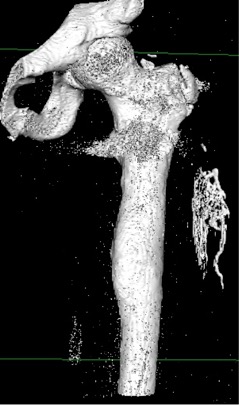 Figure 1 Heterotopic ossification in a 28 years old male patient treated for femoral nonunion (3D CT reconstruction).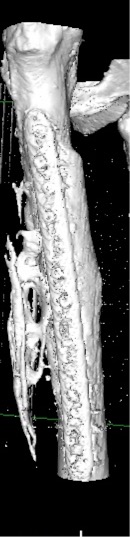 Figure 2 Heterotopic ossification in a 51 years old male patient treated for femoral nonunion (3D CT reconstruction).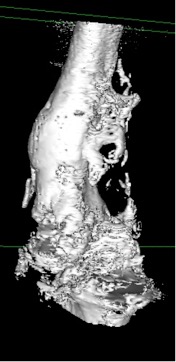 Figure 3 Heterotopic ossification in a paraarticular femoral nonunion in a 44 years old male patient, affecting knee joint range of motion (3D CT reconstruction).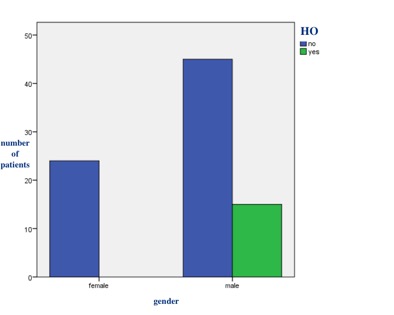 Figure 4 Gender effect on the development of heterotopic ossification after the use of recombinant human bone morphogenetic protein-7.ParameterParameterNumber of patientsHOHO rate (%)P-value(χ2) P-value(logistic regression firth’s correction)GenderMale601525.00.0070.081GenderFemale2400.00.0070.081Age≤ 3020630.00.0670.205Age31-5539820.50.0670.205Age≥ 562514.00.0670.205ExtremityUpper1317.70.2980.733ExtremityLower711419.70.2980.733Defect sizeCritical 42819.00.7760.997Defect sizeNon critical42716.00.7760.997Chronicity> 1 yr33412.10.2290.731Chronicity< 1 yr511120.30.2290.731InfectionYes30413.30.4200.451InfectionNo541120.30.4200.451Soft tissue defectsYes9333.30.20.287Soft tissue defectsNo7512160.20.287Previous procedures156814.30.2270.315Previous procedures2-3287250.2270.315Graft typeAutograft671319.40.4630.663Graft typeAllograft9000.4630.663Graft typeNo graft82250.4630.663Amount of rhBMP-71 vial751418.60.5760.629Amount of rhBMP-72 vials9111.10.5760.629